  05 декабря 2018 г.                                            №  23                                   с.Обильное  «Об утверждении Положения о комиссии по соблюдению требований к служебному поведению муниципальных служащих администрации Обильненского сельского муниципального образования Республики Калмыкия и урегулированию конфликта интересов»              В соответствии  с федеральными законами «О муниципальной службе в Российской Федерации» от 2 марта 2007 года № 25-ФЗ, «О противодействии коррупции» № 273-ФЗ от 25.12.2008 г., Указом Президента РФ от 01.07.2010 г. № 821 «О комиссиях по соблюдению требований к служебному поведению федеральных государственных служащих и урегулированию конфликта интересов», администрация Обильненского сельского муниципального образования Республики КалмыкияПОСТАНОВЛЯЕТ:Утвердить Положение о комиссии по соблюдению требований к служебному поведению муниципальных служащих администрации Обильненского СМО РК и урегулированию конфликта интересов (Приложение № 1).Постановление главы администрации Обильненского СМО РК № 26 от 22.09.2010 года (с изменениями и дополнениями от 23.12.2013 г. № 31) считать утратившим силу. Настоящее постановление вступает в силу с момента официального обнародования.Глава администрации Обильненского сельского муниципального образования Республики Калмыкия                                                      В.Н.СергеевПриложение № 1 к постановлению главы администрацииОбильненского СМО РК от 05 декабря 2018 г. № 23Положениео комиссии по соблюдению требований к служебному поведению муниципальных служащих администрации Обильненского сельского муниципального образования РК и урегулированию конфликта интересов1. Общие положения1.1. Настоящее Положение определяет порядок образования и деятельности комиссии по соблюдению требований к служебному поведению муниципальных служащих администрации Обильненского сельского муниципального образования РК и урегулированию конфликта интересов (далее - комиссия).1.2. Комиссия в своей деятельности руководствуется Конституцией Российской Федерации, федеральными конституционными законами, федеральными законами, актами Президента Российской Федерации и Правительства Российской Федерации, законами, иными правовыми актами Республики Калмыкия, нормативными правовыми актами сельского поселения, а также настоящим Положением.1.3. Основной задачей комиссии является содействие администрации Обильненского сельского муниципального образования РК (далее по тексту - администрация):а) в обеспечении соблюдения муниципальными служащими ограничений и запретов, требований о предотвращении или урегулировании конфликта интересов, а также в обеспечении исполнения ими обязанностей, установленных Федеральным законом от 25.12.2008 № 273-ФЗ «О противодействии коррупции», другими федеральными законами (далее - требования к служебному поведению и (или) требования об урегулировании конфликта интересов);б) в осуществлении мер по предупреждению коррупции.1.4. Комиссия рассматривает вопросы, связанные с соблюдением требований к служебному поведению и (или) требований об урегулировании конфликта интересов в отношении муниципальных служащих, замещающих должности муниципальной службы в администрации (далее – муниципальные служащие).2. Порядок образования комиссии2.1. Комиссия образуется распоряжением администрации, данным распоряжением определяется персональный состав комиссии.3. Порядок деятельности комиссии3.1. Основаниями для проведения заседания комиссии являются:а) представление в комиссию представителем нанимателя, материалов проверки, свидетельствующих:о представлении муниципальным служащим недостоверных или неполных сведений, предусмотренных подпунктом «а» пункта 1.3. настоящего Положения;о несоблюдении муниципальным служащим требований к служебному поведению и (или) требований об урегулировании конфликта интересов;б) поступившие в администрацию сельского поселения в установленном порядке:обращение гражданина, замещавшего в администрации сельского поселения (далее по тексту – администрация), должность муниципальной службы, включённую в перечень должностей, утверждённый правовым актом администрации сельского поселения, о даче согласия на замещение должности в коммерческой или некоммерческой организации либо на выполнение работы на условиях гражданско-правового договора в коммерческой или некоммерческой организации, если отдельные функции по управлению этой организацией входили в его должностные (служебные) обязанности, до истечения двух лет со дня увольнения с муниципальной службы;заявление муниципального служащего о невозможности по объективным причинам представить сведения о доходах, об имуществе и обязательствах имущественного характера своих супруги (супруга) и несовершеннолетних детей;заявление муниципального служащего о невозможности выполнить требования Федерального закона от 7 мая 2013 г. № 79-ФЗ "О запрете отдельным категориям лиц открывать и иметь счета (вклады), хранить наличные денежные средства и ценности в иностранных банках, расположенных за пределами территории Российской Федерации, владеть и (или) пользоваться иностранными финансовыми инструментами" (далее - Федеральный закон "О запрете отдельным категориям лиц открывать и иметь счета (вклады), хранить наличные денежные средства и ценности в иностранных банках, расположенных за пределами территории Российской Федерации, владеть и (или) пользоваться иностранными финансовыми инструментами") в связи с арестом, запретом распоряжения, наложенными компетентными органами иностранного государства в соответствии с законодательством данного иностранного государства, на территории которого находятся счета (вклады), осуществляется хранение наличных денежных средств и ценностей в иностранном банке и (или) имеются иностранные финансовые инструменты, или в связи с иными обстоятельствами, не зависящими от его воли или воли его супруги (супруга) и несовершеннолетних детей;уведомление муниципального служащего о возникновении личной заинтересованности при исполнении должностных обязанностей, которая приводит или может привести к конфликту интересов;в) представление (в письменной форме) представителя нанимателя, или любого члена комиссии, касающееся обеспечения соблюдения муниципальным служащим требований к служебному поведению и (или) требований об урегулировании конфликта интересов либо осуществления в администрации мер по предупреждению коррупции;г) представление представителем нанимателя материалов проверки, свидетельствующих о представлении муниципальным служащим недостоверных или неполных сведений, предусмотренных частью 1 статьи 3 Федерального закона от 3 декабря 2012 г. № 230-ФЗ "О контроле за соответствием расходов лиц, замещающих государственные должности, и иных лиц их доходам" ;д) поступившее в соответствии с частью 4 статьи 12 Федерального закона от 25 декабря 2008 г. № 273-ФЗ "О противодействии коррупции" и статьей 64.1 Трудового кодекса Российской Федерации в администрацию уведомление коммерческой или некоммерческой организации о заключении с гражданином, замещавшим должность муниципальной службы в администрации, трудового или гражданско-правового договора на выполнение работ (оказание услуг), если отдельные функции управления данной организацией входили в его должностные (служебные) обязанности, исполняемые во время замещения должности в администрации, при условии, что указанному гражданину комиссией ранее было отказано во вступлении в трудовые и гражданско-правовые отношения с данной организацией или что вопрос о даче согласия такому гражданину на замещение им должности в коммерческой или некоммерческой организации либо на выполнение им работы на условиях гражданско-правового договора в коммерческой или некоммерческой организации комиссией не рассматривался.3.2. Информация, содержащая основания для проведения заседания комиссии, поступает в комиссию в следующем порядке:3.2.1. материалы проверки, указанные в подпункте "а" пункта 3.1. настоящего Положения, направляются представителем нанимателя непосредственно председателю комиссии;3.2.2. обращение, указанное в абзаце втором подпункта "б" пункта 3.1. настоящего Положения, подается гражданином, замещавшим должность муниципальной службы в администрации, в подразделение кадровой службы администрации. В обращении указываются: фамилия, имя, отчество гражданина, дата его рождения, адрес места жительства, замещаемые должности в течение последних двух лет до дня увольнения с муниципальной службы, наименование, местонахождение коммерческой или некоммерческой организации, характер ее деятельности, должностные (служебные) обязанности, исполняемые гражданином во время замещения им должности муниципальной службы, функции по управлению в отношении коммерческой или некоммерческой организации, вид договора (трудовой или гражданско-правовой), предполагаемый срок его действия, сумма оплаты за выполнение (оказание) по договору работ (услуг). В кадровой службе администрации осуществляется рассмотрение обращения, по результатам которого подготавливается мотивированное заключение по существу обращения с учетом требований статьи 12 Федерального закона от 25 декабря 2008 г. № 273-ФЗ "О противодействии коррупции";3.2.3. обращение, указанное в абзаце втором подпункта "б" пункта 3.1. настоящего Положения, может быть подано муниципальным служащим, планирующим свое увольнение с службы, и подлежит рассмотрению комиссией в соответствии с настоящим Положением;3.2.4. уведомление, указанное в абзаце пятом подпункта "б" пункта 3.1. настоящего Положения, рассматривается подразделением кадровой службы администрации по профилактике коррупционных и иных правонарушений, которое осуществляет подготовку мотивированного заключения по результатам рассмотрения уведомления.3.2.5. Уведомление, указанное в подпункте "д" пункта 3.1. настоящего Положения, рассматривается подразделением кадровой службы администрации, которое осуществляет подготовку мотивированного заключения о соблюдении гражданином, замещавшим должность муниципальной службы в администрации, требований статьи 12 Федерального закона от 25 декабря 2008 г. № 273-ФЗ «О противодействии коррупции».3.2.6. При подготовке мотивированного заключения по результатам рассмотрения обращения, указанного в абзаце втором подпункта "б" пункта 3.1. настоящего Положения, или уведомлений, указанных в абзаце пятом подпункта "б" и подпункте "д" пункта 3.1. настоящего Положения, должностные лица кадрового подразделения администрации имеют право проводить собеседование с муниципальным служащим, представившим обращение или уведомление, получать от него письменные пояснения, а глава, может направлять в установленном порядке запросы в государственные органы, органы местного самоуправления и заинтересованные организации. Обращение или уведомление, а также заключение и другие материалы в течение семи рабочих дней со дня поступления обращения или уведомления представляются председателю комиссии. В случае направления запросов обращение или уведомление, а также заключение и другие материалы представляются председателю комиссии в течение 45 дней со дня поступления обращения или уведомления. Указанный срок может быть продлен, но не более чем на 30 дней.3.2.7. Мотивированные заключения, предусмотренные пунктами 3.22, 3.2.4., 3.2.5. настоящего Положения, должны содержать:а) информацию, изложенную в обращениях или уведомлениях, указанных в абзацах втором и пятом подпункта "б" и подпункте "д" пункта 3.1. настоящего Положения;б) информацию, полученную от государственных органов, органов местного самоуправления и заинтересованных организаций на основании запросов;в) мотивированный вывод по результатам предварительного рассмотрения обращений и уведомлений, указанных в абзацах втором и пятом подпункта "б" и подпункте "д" пункта 3.1. настоящего Положения, а также рекомендации для принятия одного из решений в соответствии с пунктами 3.14., 3.18., 3.20. настоящего Положения или иного решения.3.2.8. Председатель комиссии при поступлении к нему информации, содержащей основания для проведения заседания комиссии:а) в 10-дневный срок назначает дату заседания комиссии. При этом дата заседания комиссии не может быть назначена позднее 20 дней со дня поступления указанной информации, за исключением случаев, предусмотренных пунктами 18.1 и 18.2 настоящего Положения;б) организует ознакомление муниципального служащего, в отношении которого комиссией рассматривается вопрос о соблюдении требований к служебному поведению и (или) требований об урегулировании конфликта интересов, его представителя, членов комиссии и других лиц, участвующих в заседании комиссии, с информацией, поступившей в администрацию либо должностному лицу кадровой службы администрации, ответственному за работу по профилактике коррупционных и иных правонарушений, и с результатами ее проверки;3.2.9 Заседание комиссии по рассмотрению заявлений, указанных в абзацах третьем и четвертом подпункта "б" пункта 3.1. настоящего Положения, как правило, проводится не позднее одного месяца со дня истечения срока, установленного для представления сведений о доходах, об имуществе и обязательствах имущественного характера.3.2.10. Уведомление, указанное в подпункте "д" пункта 3.1. настоящего Положения, рассматривается кадровой службой администрации, которое осуществляет подготовку мотивированного заключения о соблюдении гражданином, замещавшим должность муниципальной службы в администрации, требований статьи 12 Федерального закона от 25 декабря 2008 г. № 273-ФЗ "О противодействии коррупции".Уведомление, указанное в подпункте "д" пункта 3.1. настоящего Положения, как правило, рассматривается на очередном (плановом) заседании комиссии.3.2.11. Заседание комиссии проводится, как правило, в присутствии муниципального служащего, в отношении которого рассматривается вопрос о соблюдении требований к служебному поведению и (или) требований об урегулировании конфликта интересов, или гражданина, замещавшего должность муниципальной службы в администрации. О намерении лично присутствовать на заседании комиссии муниципальный служащий или гражданин указывает в обращении, заявлении или уведомлении, представляемых в соответствии с подпунктом "б" пункта 3.1. настоящего Положения.3.2.12. Заседания комиссии могут проводиться в отсутствие муниципального служащего или гражданина в случае:а) если в обращении, заявлении или уведомлении, предусмотренных подпунктом "б" пункта 3.1. настоящего Положения, не содержится указания о намерении муниципального служащего или гражданина лично присутствовать на заседании комиссии;б) если муниципальный служащий или гражданин, намеревающиеся лично присутствовать на заседании комиссии и надлежащим образом извещенные о времени и месте его проведения, не явились на заседание комиссии.3.2.13. На заседании комиссии заслушиваются пояснения муниципального служащего или гражданина, замещавшего должность муниципальной службы в администрации (с их согласия), и иных лиц, рассматриваются материалы по существу вынесенных на данное заседание вопросов, а также дополнительные материалы.3.4. Комиссия не рассматривает сообщения о преступлениях и административных правонарушениях, а также анонимные обращения, не проводит проверки по фактам нарушения служебной дисциплины.3.5. По итогам рассмотрения вопросов (информации), указанных в абзаце втором подпункта «а» пункта 3.1 настоящего Положения, комиссия принимает одно из следующих решений:а) установить, что сведения, представленные муниципальным служащим в соответствии с Положением о предоставлении гражданами, претендующими на замещение должностей муниципальной службы администрации Обильненского СМО РК и муниципальными служащими администрации Обильненского СМО РК сведений о доходах, об имуществе и обязательствах имущественного характера и организации их проверки, являются достоверными и полными;б) установить, что сведения, представленные муниципальным служащим в соответствии с вышеназванным Положением, являются недостоверными и (или) неполными. В этом случае комиссия рекомендует главе Обильненского СМО применить к муниципальному служащему конкретную меру ответственности.3.6. По итогам рассмотрения вопросов (информации), указанных в абзаце третьем подпункта «а» пункта 3.1 настоящего Положения, комиссия принимает одно из следующих решений:а) установить, что муниципальный служащий соблюдал требования к служебному поведению и (или) требования об урегулировании конфликта интересов;б) установить, что муниципальный служащий не соблюдал требования к служебному поведению и (или) требования об урегулировании конфликта интересов. В этом случае комиссия рекомендует главе, указать муниципальному служащему на недопустимость нарушения требований к служебному поведению и (или) требований об урегулировании конфликта интересов либо применить к муниципальному служащему конкретную меру ответственности.3.7. По итогам рассмотрения вопроса (информации), указанного в абзаце втором подпункта «б» пункта 3.1 настоящего Положения, комиссия принимает одно из следующих решений:а) дать гражданину согласие на замещение должности в коммерческой или некоммерческой организации либо на выполнение работы на условиях гражданско-правового договора в коммерческой или некоммерческой организации, если отдельные функции по управлению этой организацией входили в его должностные (служебные) обязанности;б) отказать гражданину в замещении должности в коммерческой или некоммерческой организации либо в выполнении работы на условиях гражданско-правового договора в коммерческой или некоммерческой организации, если отдельные функции по управлению этой организацией входили в его должностные (служебные) обязанности, и мотивировать свой отказ.3.8. По итогам рассмотрения вопроса (информации), указанного в абзаце третьем подпункта «б» пункта 3.1 настоящего Положения, комиссия принимает одно из следующих решений:а) признать, что причина непредставления муниципальным служащим сведений о доходах, об имуществе и обязательствах имущественного характера своих супруги (супруга) и несовершеннолетних детей является объективной и уважительной;б) признать, что причина непредставления муниципальным служащим сведений о доходах, об имуществе и обязательствах имущественного характера своих супруги (супруга) и несовершеннолетних детей не является уважительной. В этом случае комиссия рекомендует муниципальному служащему принять меры по представлению указанных сведений;в) признать, что причина непредставления муниципальным служащим сведений о доходах, об имуществе и обязательствах имущественного характера своих супруги (супруга) и несовершеннолетних детей необъективна и является способом уклонения от представления указанных сведений. В этом случае комиссия рекомендует главе, применить к муниципальному служащему конкретную меру ответственности.3.9. По итогам рассмотрения вопроса, указанного в подпункте "г" пункта 3.1. настоящего Положения, комиссия принимает одно из следующих решений:а) признать, что сведения, представленные муниципальным служащим в соответствии с частью 1 статьи 3 Федерального закона "О контроле за соответствием расходов лиц, замещающих государственные должности, и иных лиц их доходам", являются достоверными и полными;б) признать, что сведения, представленные муниципальным служащим в соответствии с частью 1 статьи 3 Федерального закона "О контроле за соответствием расходов лиц, замещающих государственные должности, и иных лиц их доходам", являются недостоверными и (или) неполными. В этом случае комиссия рекомендует главе применить к муниципальному служащему конкретную меру ответственности и (или) направить материалы, полученные в результате осуществления контроля за расходами, в органы прокуратуры и (или) иные государственные органы в соответствии с их компетенцией.3.10. По итогам рассмотрения вопроса, указанного в абзаце четвертом подпункта "б" пункта 3.1. настоящего Положения, комиссия принимает одно из следующих решений:а) признать, что обстоятельства, препятствующие выполнению требований Федерального закона «О запрете отдельным категориям лиц открывать и иметь счета (вклады), хранить наличные денежные средства и ценности в иностранных банках, расположенных за пределами территории Российской Федерации, владеть и (или) пользоваться иностранными финансовыми инструментами», являются объективными и уважительными;б) признать, что обстоятельства, препятствующие выполнению требований Федерального закона «О запрете отдельным категориям лиц открывать и иметь счета (вклады), хранить наличные денежные средства и ценности в иностранных банках, расположенных за пределами территории Российской Федерации, владеть и (или) пользоваться иностранными финансовыми инструментами», не являются объективными и уважительными. В этом случае комиссия рекомендует главе администрации (руководителю структурного подразделения) применить к муниципальному служащему конкретную меру ответственности.3.11. По итогам рассмотрения вопроса, указанного в абзаце пятом подпункта "б" пункта 3.1. настоящего Положения, комиссия принимает одно из следующих решений:а) признать, что при исполнении муниципальным служащим должностных обязанностей конфликт интересов отсутствует;б) признать, что при исполнении муниципальным служащим должностных обязанностей личная заинтересованность приводит или может привести к конфликту интересов. В этом случае комиссия рекомендует муниципальному служащему и (или) главе администрации (руководителю структурного подразделения) принять меры по урегулированию конфликта интересов или по недопущению его возникновения;в) признать, что муниципальный служащий не соблюдал требования об урегулировании конфликта интересов. В этом случае комиссия рекомендует главе применить к муниципальному служащему конкретную меру ответственности.3.12. По итогам рассмотрения вопросов, предусмотренных подпунктами «а», «б», «г», «д» пункта 3.1 настоящего Положения и при наличии к тому оснований комиссия может принять иное, чем предусмотрено пунктами 3.12 – 3.16, 3.18 настоящего Положения, решение. Основания и мотивы принятия такого решения должны быть отражены в протоколе заседания комиссии.3.13. По итогам рассмотрения вопроса, указанного в подпункте "д" пункта 3.1. настоящего Положения, комиссия принимает в отношении гражданина, замещавшего должность муниципальной службы в администрации, одно из следующих решений:а) дать согласие на замещение им должности в коммерческой или некоммерческой организации либо на выполнение работы на условиях гражданско-правового договора в коммерческой или некоммерческой организации, если отдельные функции по управлению этой организацией входили в его должностные (служебные) обязанности;б) установить, что замещение им на условиях трудового договора должности в коммерческой или некоммерческой организации и (или) выполнение в коммерческой или некоммерческой организации работ (оказание услуг) нарушают требования статьи 12 Федерального закона от 25 декабря 2008 г. № 273-ФЗ "О противодействии коррупции". В этом случае комиссия рекомендует главе проинформировать об указанных обстоятельствах органы прокуратуры и уведомившую организацию.3.14. По итогам рассмотрения вопроса, предусмотренного подпунктом «в» пункта 3.1 настоящего Положения, комиссия принимает соответствующее решение.3.16. Для исполнения решений комиссии могут быть подготовлены проекты правовых актов администрации, поручений, которые в установленном порядке представляются на рассмотрение главе.3.17. Решение комиссии по вопросам, указанным в пункте 3.1 настоящего Положения, принимается тайным голосованием (если комиссия не примет иное решение) простым большинством голосов присутствующих на заседании членов комиссии.3.18. Решение комиссии оформляется протоколом, который подписывается всеми членами комиссии, принимавшими участие в её заседании. Решение комиссии, за исключением решения, принимаемого по итогам рассмотрения вопроса, указанного в абзаце втором подпункта «б» пункта 3.1 настоящего Положения, для главы администрации и для руководителей структурных подразделений, носят рекомендательный характер. Решение, принимаемое по итогам рассмотрения вопроса, указанного в абзаце втором подпункта «б» пункта 3.1 настоящего Положения, носит для указанных выше лиц обязательный характер.3.19. В протоколе заседания комиссии указываются:а) дата заседания комиссии, фамилии, имена, отчества членов комиссии и других лиц, присутствующих на заседании;б) формулировка каждого из рассматриваемых на заседании комиссии вопросов с указанием фамилии, имени, отчества, должности муниципального служащего, в отношении которого рассматривается вопрос о соблюдении требований к служебному поведению и (или) об урегулировании конфликта интересов;в) предъявляемые к муниципальному служащему претензии, материалы, на которых они основываются;г) содержание пояснений муниципального служащего и других лиц по существу предъявляемых претензий;д) фамилии, имена, отчества выступивших на заседании лиц и краткое содержание их выступлений;е) источник информации, содержащей основания для проведения заседания комиссии, дата поступления информации в администрацию Обильненского СМО РК (председателю комиссии);ж) другие сведения, включённые в протокол по решению комиссии;з) результаты голосования;и) решение и обоснование его принятия.3.20. Член комиссии, не согласный с её решением, вправе в письменной форме изложить своё мнение, которое подлежит обязательному приобщению к протоколу заседания комиссии и с которым должен быть ознакомлен муниципальный служащий.3.21. Копии протокола заседания комиссии в 7-мидневный срок со дня заседания направляются главе. Выписка из протокола направляется муниципальному служащему, а также по решению комиссии - иным заинтересованным лицам.3.22. Глава Обильненского СМО РК, обязан рассмотреть протокол заседания комиссии и вправе учесть, в пределах своей компетенции, содержащиеся в нём рекомендации при принятии решения о применении к муниципальному служащему мер ответственности, предусмотренных нормативными правовыми актами Российской Федерации, а также по иным вопросам организации противодействия коррупции. О рассмотрении рекомендаций комиссии и принятом решении глава поселения, в письменной форме уведомляет комиссию в месячный срок со дня поступления к нему протокола заседания комиссии. Решение главы поселения оглашается на ближайшем заседании комиссии и принимается к сведению без обсуждения.3.24. В случае установления комиссией признаков дисциплинарного проступка в действиях (бездействии) муниципального служащего информация об этом представляется главе, для решения вопроса о применении к муниципальному служащему мер ответственности, предусмотренных нормативными правовыми актами Российской Федерации.3.25. В случае установления комиссией факта совершения муниципальным служащим действия (факта бездействия), содержащего признаки административного правонарушения или состава преступления, председатель комиссии обязан передать информацию о совершении указанного действия (бездействия) и подтверждающие такой факт документы в правоохранительные органы в срок три рабочих дня, а при необходимости - немедленно.3.26. Копия протокола или выписка из протокола заседания комиссии приобщается к личному делу муниципального служащего, в отношении которого рассмотрен вопрос о соблюдении требований к служебному поведению и (или) требований об урегулировании конфликта интересов.3.27. Выписка из решения комиссии, заверенная подписью секретаря комиссии и печатью администрации, вручается гражданину, замещавшему должность муниципальной службы в администрации, в отношении которого рассматривался вопрос, указанный в абзаце втором подпункта "б" пункта 3.1. настоящего Положения, под роспись или направляется заказным письмом с уведомлением по указанному им в обращении адресу не позднее одного рабочего дня, следующего за днем проведения соответствующего заседания комиссии.3.28. Организационно-техническое и документационное обеспечение деятельности комиссии, а также информирование членов комиссии о вопросах, включённых в повестку дня, о дате, времени и месте проведения заседания, ознакомление членов комиссии с материалами, представляемыми для обсуждения на заседании комиссии, осуществляются кадровой службой администрации Обильненского СМО РК.Приложение № 1к Положению о комиссии по соблюдению требований к служебному поведению муниципальных служащих администрации Обильненского сельского муниципального образования РК и урегулированию конфликта интересов, утвержденное постановлением главы администрации № 23 от 05.12.2018 г.ЖУРНАЛучета информации, содержащей основания для проведения заседаний комиссии по соблюдению требований к служебному поведению муниципальных служащих администрации Обильненского сельского муниципального образования РК и урегулированию конфликта интересовПОСТАНОВЛЕНИЕГЛАВЫ АДМИНИСТРАЦИИ ОБИЛЬНЕНСКОГО СЕЛЬСКОГО МУНИЦИПАЛЬНОГО ОБРАЗОВАНИЯ РЕСПУБЛИКИ КАЛМЫКИЯ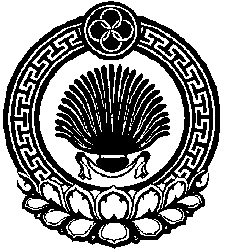 ХАЛЬМГ ТАНhЧИНОБИЛЬН СЕЛАНЭ МУНИЦИПАЛЬН БУРДЭЦИН АДМИНИСТРАЦИН ТОЛhАЧИН ТОГТАВР№ п/пДата учета информацииИсточник поступления информацииКраткое содержание информацииФамилия, имя, отчество должностного лица, принявшего информацию, замещаемая им должностьПодпись должностного лица, принявшего информациюДата передачи информации в комиссиюДата заседания комиссииРезультат рассмотрения комиссией поступившей информации123456789